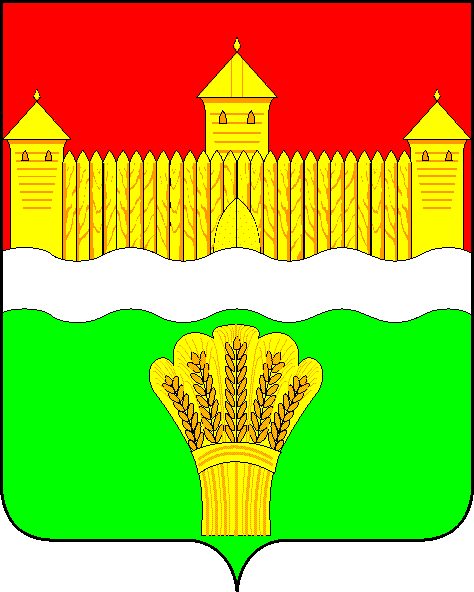 КЕМЕРОВСКАЯ ОБЛАСТЬ - КУЗБАСССОВЕТ НАРОДНЫХ ДЕПУТАТОВКЕМЕРОВСКОГО МУНИЦИПАЛЬНОГО ОКРУГАПЕРВОГО СОЗЫВАСЕССИЯ № 36Решениеот «24» февраля 2022 г. № 561г. КемеровоО работе административной комиссии Кемеровского муниципального округа в 2021 году и планы на 2022 годЗаслушав консультанта-советника контрольно-ревизионного управления администрации Кемеровского муниципального округа о работе административной комиссии Кемеровского муниципального округа в 2021 году и планы на 2022 год, руководствуясь ст. 27 Устава Кемеровского муниципального округа, Совет народных депутатов Кемеровского муниципального округаРЕШИЛ:1. Информацию консультанта-советника контрольно-ревизионного управления администрации Кемеровского муниципального округа о работе административной комиссии Кемеровского муниципального округа в 2021 году и планы на 2022 год принять к сведению.2. Направить информацию консультанта-советника контрольно-ревизионного управления администрации Кемеровского муниципального округа о работе административной комиссии Кемеровского муниципального округа в 2021 году и планы на 2022 год М.В. Коляденко главе Кемеровского муниципального округа.3. Опубликовать настоящее решение в газете «Заря», официальным сетевом издании «Электронный бюллетень администрации Кемеровского муниципального округа» и официальном сайте Совета народных депутатов Кемеровского муниципального округа в сети «Интернет».4. Контроль за исполнением решения возложить на Левина Д.Г. – председателя комитета по местному самоуправлению, правопорядку и связям с общественностью.5. Настоящее решение вступает в силу со дня его принятия.Председатель Совета народных депутатов Кемеровского муниципального округа                                      В.В. Харланович 